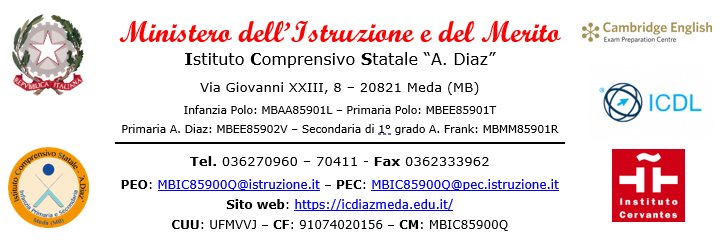 RICHIESTA DI UTILIZZO DELL'AUDITORIUM "PIETRO COLLI"- DEL TEATRINO c/o PLESSO “DIAZ” - DEL TEATRINO c/o PLESSO “POLO” DA PARTE DEL PERSONALE SCOLASTICO INTERNOIl/La sottoscritto/a ____________________________nato/a a _____________________________ il __________________ residente a ___________________________________________________ in via ______________________________________________ telefono _____________________ email ___________________________________________________________________________ in qualità di ______________________________________,CHIEDEdi poter utilizzare:l'Auditorium "Pietro Colli" il teatrino c/o plesso “Diaz” il teatrino c/o plesso “Polo”per la seguente attività:_____________________________________________________________________________________________________________________________________________________________________________________________________________________________________________nel giorno ____________________________________ dalle ore __________ alle ore __________ nel giorno ____________________________________ dalle ore __________ alle ore __________ e le seguenti attrezzature:______________________________________________________________________________________________________________________________________________________________A tal proposito, in merito al corretto utilizzo degli spazi “teatro”, all'ordinato svolgimento delle attività e agli eventuali danni causati,SI IMPEGNAa osservare e a far osservare le seguenti disposizioni:l'attività deve svolgersi con le modalità, i limiti e gli scopi dichiarati nella domanda di utilizzo e nel rispetto del relativo programma;il responsabile dell'attività deve sempre essere presente nello spazio “teatro”;le vie di uscita e di sicurezza devono sempre rimanere libere, non sono assolutamente ammessi ostacoli, limitazioni o variazioni ai percorsi previsti per il pubblico e alle uscite di sicurezza della sala e del palcoscenico;nessuna persona può accedere alla cabina regia se non espressamente autorizzata dall'Istituto Comprensivo Statale "A. Diaz";devono essere rispettate le norme di comportamento previste per i locali pubblici o aperti al pubblico e le disposizioni impartite dall'Istituto Comprensivo Statale "A. Diaz";almeno 15 giorni prima della data prevista per l'attività deve essere comunicato all'Istituto Comprensivo Statale "A. Diaz" la necessità di collocare nello spazio “teatro” apparecchi elettrici e/o elementi scenografici che devono essere conformi alle vigenti norme di sicurezza;non devono essere affissi manifesti all'interno e all'esterno dello spazio “teatro” senza la preventiva autorizzazione dell'Istituto Comprensivo Statale "A. Diaz";è severamente vietato fumare e consumare cibi o bevande all'interno dello spazio “teatro”;le persone esterne devono garantire che le attrezzature utilizzate siano strutturalmente e funzionalmente conformi alle vigenti norme di sicurezza e che gli eventuali elementi scenografici siano ignifugati in accordo alle norme vigenti;nello spazio “teatro” è vietato l'utilizzo di effetti che richiedano combustione o emanazione di sostanze tossiche o irritanti.Meda, _________________________________________________________________________________(Riservato all'Amministrazione) 	SI AUTORIZZA l'utilizzo dello spazio “teatro” con attrezzature/senza attrezzature (specificare quali attrezzature): ______________________________________________________________________________________________________________________________________________________________________________________________________________________________ 	NON SI AUTORIZZA l'utilizzo dello spazio “teatro” per le seguenti ragioni:________________________________________________________________________________________________________________________________________________________________________________________________________________________________________________________________________________________________________Il Dirigente ScolasticoDott.ssa Valeria Cereda